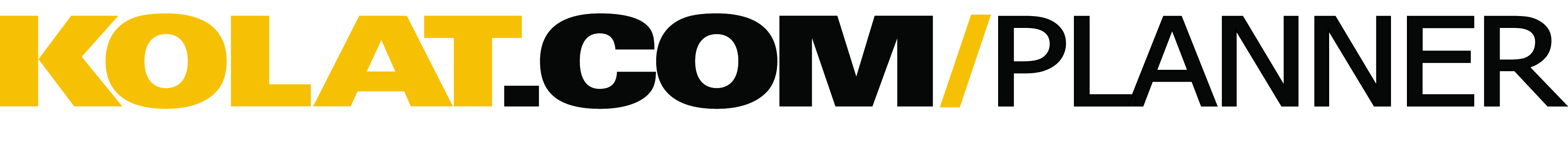 ​User Name:  KOLAT
Wrestling Style:  Collegiate

Session Goal:  Team has been off want to shake off the rust. Continue with stalking opponents down and immediate drive on leg attack. New technique to help with riding skills, lift from crotch and return opponent to his back.

Approx. Warm-Up Time:  30 min

Warm-Up Design:  Jog TumbleMotion DrillsTree climb top drillSmashing the breakdownStand-up and Hip Heist off wall
Approx. Technique/Drilling Time:  40 min

Technique/Drilling Design:  Stalking opponent down with focus on:Single leg no lock and getting through opponentDuckunder (lift to back can appear here)Finish drill with turns and returning opponent to back with a lift
Approx. Conditioning Time:  20 min

Conditioning Design:  Circuit Lift with 4 rounds:Power clean x 10Pull-ups x 15Ball twist x15 (each side)Weighted Plyo Lunge x30Leg extension x15
Finish with 5-minute plank holdsTotal Practice Time Approx. 90 MinutesCopyright © 2015 Kolat.com LLC